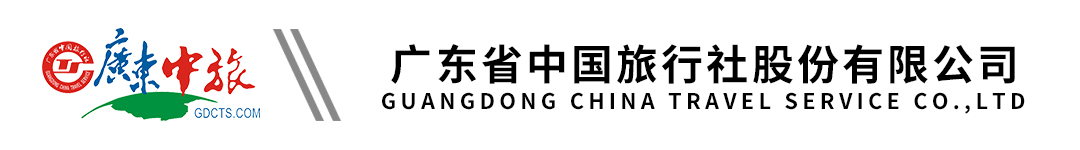 【花城广州】广州经典一日游丨二沙岛丨白云山丨陈家祠行程单行程安排费用说明其他说明产品编号ZJS16805770410出发地广州市目的地广州市行程天数1去程交通汽车返程交通汽车参考航班无无无无无产品亮点★★★★★亮点&特色所在：                                   ★★★★★亮点&特色所在：                                   ★★★★★亮点&特色所在：                                   ★★★★★亮点&特色所在：                                   ★★★★★亮点&特色所在：                                   天数行程详情用餐住宿D1A线广州经典一日游早餐：X     午餐：午餐10人桌8菜一汤围餐，不足10人菜式相应减少，餐标45元/人     晚餐：X   无费用包含1、景点第一道大门票【陈家祠门票、白云山门票、白云山电瓶车上山+缆车下山或缆车上下（如遇缆车检修、暴雨、雷雨等原因造成景区缆车停运，则改用电瓶车上下山）。1、景点第一道大门票【陈家祠门票、白云山门票、白云山电瓶车上山+缆车下山或缆车上下（如遇缆车检修、暴雨、雷雨等原因造成景区缆车停运，则改用电瓶车上下山）。1、景点第一道大门票【陈家祠门票、白云山门票、白云山电瓶车上山+缆车下山或缆车上下（如遇缆车检修、暴雨、雷雨等原因造成景区缆车停运，则改用电瓶车上下山）。费用不包含1、合同未约定由组团社支付的费用（包括行程以外非合同约定活动项目所需的费用、游览过程中、自由活动期间发生的费用等）。1、合同未约定由组团社支付的费用（包括行程以外非合同约定活动项目所需的费用、游览过程中、自由活动期间发生的费用等）。1、合同未约定由组团社支付的费用（包括行程以外非合同约定活动项目所需的费用、游览过程中、自由活动期间发生的费用等）。预订须知1、此团30人成团，为保证游客可如期出发，我社将与其他旅行社共同组团（拼团出发），如客人不接受拼团出发，请报名时以书面形式注明。如报名人数不足30 成人时无法成团，或遇特殊情况（如：当地天气原因或游客临时退团造成不成团等）致使团队无法按期出行，我社提前2 天通知游客，游客可根据自身情况改线或改期，如不能更改出游计划，我社将全额退还已交团费。【接待社：广州岭南国际旅行社有限公司，营业执照编号：S0412020014188G(1-1)，质监电话： 许小姐13609711996】 温馨提示1、逢周一黄埔军校闭馆，将其改为中山纪念堂（不入主堂）（遇国家法定节假日照常开馆）；退改规则2023年客人因自身原因退团或改期扣费标准如下：